Sweet Potato Salad4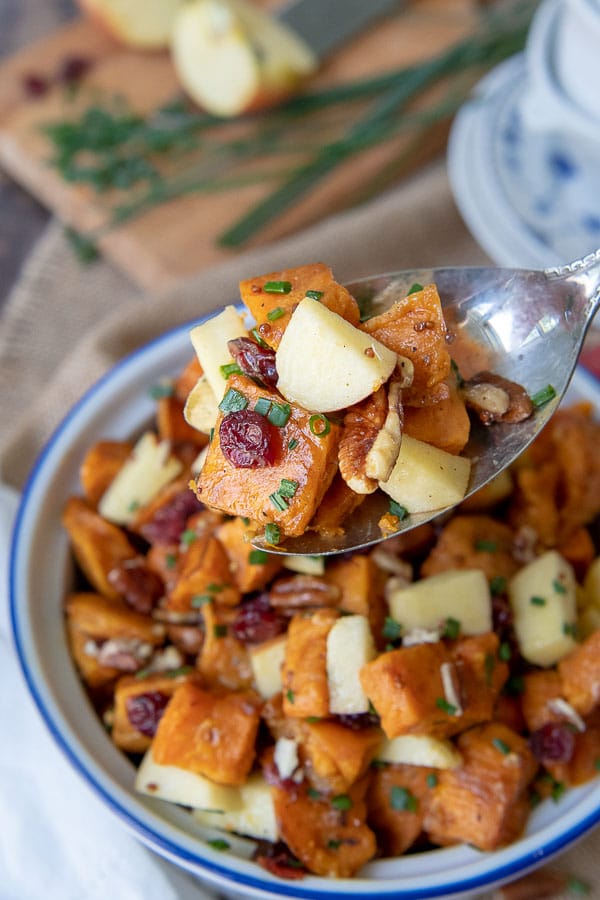 Prep Time: 30 minutesCook Time: 40 minutesTotal Time: 70 minutesYield: 24 servings